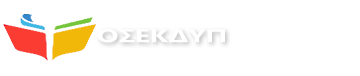 Ανδρέα Παπανδρέου 37, 15180 Μαρούσιhttp://www.osekdyp.gr	Εmail: omospondia@minedu.gov.grΑρ. πρωτ.: 26Μαρούσι, 22-5-2018ΠΡΟΣ :1. Σύλλογο Υπαλλήλων Κ.Υ. Υπ. Παιδείας2. Σύλλογο Διοικητικού Προσωπικού της Ακαδημίας Αθηνών Συνάδελφοι,Το Δ.Σ. της ΟΣΕΚΔΥΠ με ομόφωνη απόφασή του σας καλεί να συμμετέχετε στην 24ωρη Απεργιακή Κινητοποίηση  που προκήρυξε  η  ΑΔΕΔΥ-ΓΣΕΕ την Τετάρτη 30 Μάη 2018. Επιπλέον, σας κοινοποιούμε τις θέσεις της Ομοσπονδίας  Συλλόγων Εργαζομένων Κεντρικών Δομών Υπουργείου Παιδείας  (ΟΣΕΚΔΥΠ), όπως διαμορφώθηκαν και ψηφίστηκαν στο 1ο Συνέδριο της Ομοσπονδίας (3-4 Μαΐου 2018).Με αρχικό στόχο τη συνένωση όλων των δυνάμεων του χώρου και την κινητοποίηση όλων των εργαζομένων των Κεντρικών Δομών του Υπουργείου μας, επιδιώκουμε, με σταθερότητα και συνέπεια, αφενός τη δυναμική συλλογική έκφραση των αναγκών μας και αφετέρου την αποτελεσματική διεκδίκηση των αιτημάτων μας. Για τα γενικότερα προβλήματα που απασχολούν όλους τους εργαζόμενους στον Δημόσιο Τομέα θα πορευόμαστε με τις θέσεις και το διεκδικητικό  πλαίσιο της ΑΔΕΔΥ.Σας  ενημερώνουμε, τέλος, ότι έχουμε ζητήσει συνάντηση με τον Υπουργό προκειμένου να συζητηθούν θέματα που μας απασχολούν, με έμφαση α) στη συγκρότηση και λειτουργία των Υπηρεσιακών Συμβουλίων και β) στην ικανοποίηση του από 22/3/2018 αιτήματος της Ομοσπονδίας μας προς την αρμόδια Διεύθυνση του ΥΠΕΘ για την παραχώρηση καταλυμάτων της περιοχής Ζούμπερι (Δήμου Μαραθώνα) κατά τους θερινούς μήνες του 2018.ΟΛΕΣ και ΟΛΟΙ στην Απεργίατην ΤΕΤΑΡΤΗ 30 ΜΑΙΟΥ 2018και στην Απεργιακή ΣυγκέντρωσηΓια το Διοικητικό ΣυμβούλιοΓια το Διοικητικό ΣυμβούλιοΟ ΠΡΟΕΔΡΟΣΘΩΜΑΣ ΝΙΤΣΑΚΗΣΗ ΓΕΝΙΚΗ ΓΡΑΜΜΑΤΕΑΣΕΥΑΓΓΕΛΙΑ ΠΑΝΤΑ